Aufgaben für die Woche vom 22. – 26.6.:Thema: Schülerjob ab 14? – Stichhaltig argumentieren Lege zum Begriff Schülerjob ein Cluster an, wie wir es in der Schule zum Spendenlauf gemacht haben. Überlege dir mit Hilfe deines Clusters vier Argumente, die für die Ausübung eines Schülerjobs sprechen, und ebenfalls vier Argumente, die dagegen sprechen.  Lege eine Tabelle nach dem folgenden Muster an:Ergänze zur Argumentation für einen Schülerjob die vier Behauptungen sowie passende Begründungen und Beispiele.  Formuliere die Argumentation aus. Achte dabei auf sinnvolle sprachliche Verknüpfungen. Verfahre mit den Schritten  und  nun genauso zur Argumentation gegen einen Schülerjob. Am Ende der Woche solltest du acht ausformulierte Argumente haben!Diese sind am Montag, 29.6., verbindlich in den Unterricht mitzubringen!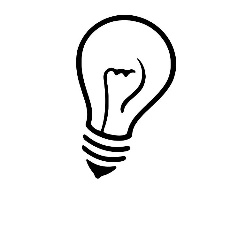 Fröhliches Arbeiten und gute Einfälle!BehauptungBegründungBeispiel